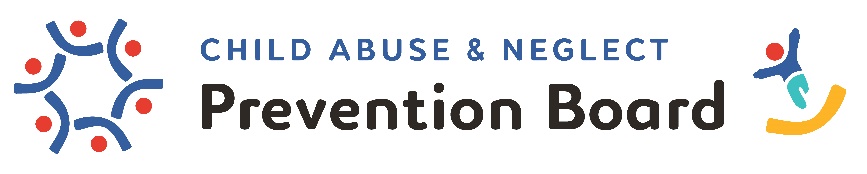 Child Abuse and Neglect Prevention Board Request for Application Form Use of form:  Use of this form is mandatory.  If the requested information is not provided, the Prevention Board will be unable to process your application.  Personal information you provide may be used for secondary purposes [Privacy Law, §15.04(1)(m), Wisconsin Statutes].APPLICANT INFORMATIONLegal Applicant/Organization NameLegal Applicant/Organization NameTelephone NumberTelephone NumberTelephone NumberApplicant Contact NameApplicant Contact NameUEI NumberUEI NumberUEI NumberApplicant/Organization Mailing Address (Street, City, State, Zip Code)Applicant/Organization Mailing Address (Street, City, State, Zip Code)Applicant/Organization Mailing Address (Street, City, State, Zip Code)Applicant/Organization Mailing Address (Street, City, State, Zip Code)Applicant/Organization Mailing Address (Street, City, State, Zip Code)Applicant Contact Email AddressApplicant Contact Email AddressApplicant Contact Email AddressApplicant Contact Email AddressApplicant Contact Email AddressNo. full-time employees      No. full-time employees      No. part-time employees      We certify that everything in the application is true to the best of our knowledge, and we will adhere to the requirements of the application and the resulting contract.We certify that everything in the application is true to the best of our knowledge, and we will adhere to the requirements of the application and the resulting contract.We certify that everything in the application is true to the best of our knowledge, and we will adhere to the requirements of the application and the resulting contract.We certify that everything in the application is true to the best of our knowledge, and we will adhere to the requirements of the application and the resulting contract.We certify that everything in the application is true to the best of our knowledge, and we will adhere to the requirements of the application and the resulting contract.Name of Authorized Representative:Title of Representative:Title of Representative:Phone of Representative:Phone of Representative:Signature of Representative:Date SignedDate SignedEmail of Representative:Email of Representative: